Об утверждении мecтных нормативовградостроительного проектирования Малояушского сельского поселения Вурнарского района Чувашской РеспубликиВ соответствии с Федеральным законом от б октября 2003 года № 131-ФЗ « Обобщих принципах организации местного самоуправления Российской Федерации»,Градостроительным кодексом Российской Федерации, Уставом Малояушскогосельского поселения Вурнарского района Чувашской Республики, заключением опубличных слушаний от 20 июня 2018 года, Собрание депутатов Малояушскогосельского поселения решило:1. Утвердить прилагаемые Местные нормативы градостроительного проектирования Малояушского сельского поселения Вурнарского района Чувашской Республики.2.Настоящее решение вступает в силу после его официального опубликования впериодическом печатном издании Малояушского сельского поселения Вурнарскогорайона Чувашской Республики « Бюллетень Малояушского сельского поселения.Глава Малояушского сельского поселения                                                                Вурнарского района Чувашской Республики                                              С.К.Волков                                     ЧЁВАШ РЕСПУБЛИКИВАРНАР  РАЙОН,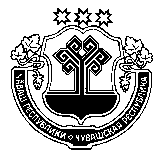 ЧУВАШСКАЯ РЕСПУБЛИКА ВУРНАРСКИЙ РАЙОН  КЕСЕН КИПЕКЯЛ ПОСЕЛЕНИЙЕНДЕПУТАТСЕН ПУХĂВĚ ЙЫШАНУ «28» =.ртме 2018      №33-1             К.=.н Кипек салиСОБРАНИЕ ДЕПУТАТОВ МАЛОЯУШСКОГО СЕЛЬСКОГОПОСЕЛЕНИЯ ТРЕТЬЕГО СОЗЫВАРЕШЕНИЕ«28» июня 2018г.   № 33-1с. МАЛЫЕ ЯУШИ